В соответствии со статьей 40 Градостроительного кодекса Российской Федерации, решением Совета депутатов города Новосибирска от 24.06.2009 № 1288 «О Правилах землепользования и застройки города Новосибирска», пунктом 2.14 административного регламента предоставления муниципальной услуги по предоставлению разрешения на отклонение от предельных параметров разрешенного строительства, реконструкции объектов капитального строительства, утвержденного постановлением мэрии города Новосибирска от 30.01.2019 № 320, на основании заключения о результатах общественных обсуждений по проекту решения о предоставлении разрешения на отклонение от предельных параметров разрешенного строительства, реконструкции объектов капитального строительства от 15.03.2019, рекомендаций комиссии по подготовке проекта правил землепользования и застройки города Новосибирска о предоставлении и об отказе в предоставлении разрешений на отклонение от предельных параметров разрешенного строительства, реконструкции объектов капитального строительства от 19.03.2018, руководствуясь Уставом города Новосибирска, ПОСТАНОВЛЯЮ:1. Отказать Пелеевой С. А., Пелееву В. С. в предоставлении разрешения на отклонение от предельных параметров разрешенного строительства, реконструкции объектов капитального строительства (на основании заявления в связи с тем, что рельеф земельного участка является неблагоприятным для застройки) в части уменьшения минимального отступа от границ земельного участка, за пределами которого запрещено строительство зданий, строений, сооружений, с кадастровым номером 54:35:013122:35 площадью 0,0787 га, расположенного по адресу: Российская Федерация, Новосибирская область, город Новосибирск, участок № 1119 по генплану (зона застройки индивидуальными жилыми домами (Ж-6)), с 3 м до 0,3 м с северо-западной стороны на основании отсутствия обоснований, предусмотренных частью 1 статьи 40 Градостроительного кодекса Российской Федерации (рельеф земельного участка не является неблагоприятным для застройки), а также на основании требований части 6.1 статьи 40 Градостроительного кодекса Российской Федерации.2. Департаменту строительства и архитектуры мэрии города Новосибирска разместить постановление на официальном сайте города Новосибирска в информационно-телекоммуникационной сети «Интернет». 3. Департаменту информационной политики мэрии города Новосибирска обеспечить опубликование постановления.4. Контроль за исполнением постановления возложить на заместителя мэра города Новосибирска - начальника департамента строительства и архитектуры мэрии города Новосибирска.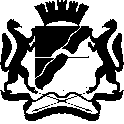 МЭРИЯ ГОРОДА НОВОСИБИРСКАПОСТАНОВЛЕНИЕОт  	  28.03.2019		№          1090	Об отказе Пелеевой С. А., Пелееву В. С. в предоставлении разрешения на отклонение от предельных параметров разрешенного строительства, реконструкции объектов капитального строительстваМэр города НовосибирскаА. Е. ЛокотьКотова2275056ГУАиГ